Phaàn 7: PHAÙP PHAÂN CHIA Y VAÄTVaên Yeát-ma Taêng phaân chia Y vaät:Ñaïi ñöùc Taêng laéng nghe! Truï xöù naøy hoaëc y hoaëc phi thôøi y neân phaân chia cho Taêng hieän tieàn. Neáu thôøi gian thích hôïp vôùi Taêng, Taêng ñoàng yù. Nay Taêng trao cho Tyø-kheo teân laø… Tyø-kheo aáy neân trao laïi cho Taêng. Ñaây laø lôøi taùc baïch.Ñaïi ñöùc Taêng laéng nghe! Truï xöù naøy hoaëc y, hoaëc phi thôøi y neân phaân chia cho Taêng hieän tieàn. Nay Taêng trao cho Tyø-kheo teân laø… Tyø- kheo aáy neân trao laïi cho Taêng. Caùc Tröôûng laõo naøo ñoàng yù, truï xöù naøy, hoaëc y hoaëc chaúng phaûi y neân phaân chia cho Taêng hieän tieàn. Nay Taêng trao cho Tyø-kheo teân laø… Tyø-kheo aáy neân trao laïi cho Taêng thì im laëng. Vò naøo khoâng ñoàng yù thì noùi ra.Taêng ñaõ ñoàng yù trao cho Tyø-kheo teân laø… Tyø-kheo aáy neân trao laïi cho Taêng. Taêng ñoàng yù vì im laëng. Nay toâi xin ghi nhaän nhö vaäy. (Neáu truï xöù coù hai, ba ngöôøi ñöôïc thí y vaät neân giöõ laïi, cuøng höôùng ñeán nhau thöa nhö vaäy:)Tröôûng laõo nhaát taâm nieäm! Truï xöù naøy ñöôïc y vaät coù theå phaân chia cho Taêng hieän tieàn neân chia. Trong ñoù khoâng ñuû Taêng neân y naøy laø vaät thuoäc veà toâi, toâi thoï duïng. (Laàn thöù hai, thöù ba cuõng thöa nhö vaäy. Neáu chæ coù moät ngöôøi thì neân taâm nieäm mieäng noùi).Truï xöù naøy ñöôïc y vaät coù theå phaân chia neân chia cho Taêng hieän tieàn, ôû ñaây khoâng ñuû Taêng, y naøy laø vaät thuoäc veà toâi, toâi thoï duïng. (Laàn thöù hai, thöù ba cuõng nhö vaäy).Vaên ngöôøi nuoâi beänh mang Y vaät cuûa ngöôøi maát ñeán trong Taêngthöa:Ñaïi ñöùc Taêng laéng nghe! Tyø-kheo teân laø… maïng chung ôû truù xöùnaøy, nhöõng vaät duïng dö nhieàu nhö y, baùt, toïa cuï, oáng ñöïng kim, ñoà ñöïng y vaø boàn chaäu neân chia cho Taêng hieän tieàn ôû truù xöù naøy. (Laàn thöù hai, thöù ba cuõng thöa nhö vaäy).Vaên Yeát-ma y baùt cuûa ngöôøi vieân t ch cho ngöôøi chaêm soùc beänh: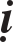 Ñaïi ñöùc Taêng laéng nghe! Tyø-kheo teân laø… vieân tòch, nhöõng ñoà vaät duøng dö nhieàu nhö y, baùt, ngoïa cuï, oáng ñöïng kim, ñoà ñöïng y vaø boàn chaäu neân chia cho Taêng hieän tieàn. Neáu thôøi gian thích hôïp vôùi Taêng, Taêng ñoàng yù. Nay Taêng cho ngöôøi chaêm soùc beänh teân laø… Ñaây laø lôøi taùc baïch.Ñaïi ñöùc Taêng laéng nghe! Tyø-kheo teân laø… vieân tòch, nhöõng ñoà vaät duøng dö nhieàu nhö y, baùt, ngoïa cuï, oáng ñöïng kim, ñoà ñöïng y vaø boàn chaäu neân phaân chia cho Taêng hieän tieàn. Nay Taêng cho ngöôøi chaêmsoùc beänh teân laø… Caùc Tröôûng laõo naøo ñoàng yù Taêng cho ngöôøi chaêm soùc beänh teân laø… nhöõng ñoà vaät duøng dö nhieàu nhö y, baùt, ngoïa cuï, oáng ñöïng kim vaø boàn chaäu thì im laëng. Vò naøo khoâng ñoàng yù thì noùi ra.Taêng ñaõ ñoàng yù cho ngöôøi chaêm soùc beänh teân laø… nhöõng ñoà vaät duøng dö nhieàu nhö y, baùt, ngoïa cuï, oáng ñöïng kim, ñoà ñöïng y vaø boàn chaäu. Taêng ñoàng yù vì im laëng. Vieäc naøy nay toâi xin ghi nhaän nhö vaäy.Vaên yeát-ma phaân chia nhöõng Y vaät khaùc cuûa ngöôøi vieân t ch cho Taêng:Ñaïi ñöùc Taêng laéng nghe! Tyø-kheo teân laø… vieân tòch, nhöõng ñoà duøng cuûa vò aáy hoaëc y hoaëc phi thôøi y neân chia cho Taêng hieän tieàn. Neáu thôøi gian thích hôïp vôùi Taêng, Taêng ñoàng yù. Nay Taêng cho Tyø-kheo teân laø… Tyø-kheo aáy seõ trao laïi cho Taêng. Ñaây laø lôøi taùc baïch.Ñaïi ñöùc Taêng laéng nghe! Tyø-kheo teân laø… vieân tòch, nhöõng ñoà duøng cuûa vò aáy hoaëc y hoaëc phi thôøi y neân phaân chia cho Taêng hieän tieàn. Nay Taêng cho Tyø-kheo teân laø… Tyø-kheo aáy seõ trao laïi cho Taêng. Caùc Tröôûng laõo naøo ñoàng yù, Tyø-kheo teân laø… vieân tòch, nhöõng ñoà duøng cuûa vò aáy hoaëc y hoaëc phi thôøi y neân phaân chia cho Taêng hieän tieàn, nay Taêng cho Tyø-kheo teân laø… Tyø-kheo aáy seõ trao laïi cho Taêng thì im laëng. Vò naøo khoâng ñoàng yù thì noùi ra.Taêng ñaõ ñoàng yù cho Tyø-kheo teân laø… Tyø-kheo aáy seõ trao laïi cho Taêng. Taêng ñoàng yù vì im laëng. Vieäc naøy nay toâi xin ghi nhaän nhö vaäy.Vaên chæ coù hai ngöôøi, ba ngöôøi  phaân chia y  vaät cuûa ngöôøi vieân  t ch: (Neáu truï xöù chæ coù hai hoaëc ba ngöôøi muoán phaân chia y vaät cuûa ngöôøi vieân tòch. Caùc vò neân höôùng veà vôùi nhau maø thöa nhö vaäy:)Tröôûng laõo nhaát taâm nieäm! Tyø-kheo teân laø… vieân tòch, nhöõng ñoà duøng cuûa vò aáy hoaëc y, hoaëc phi thôøi y neân phaân chia cho Taêng hieän tieàn. Nhöng truï xöù naøy khoâng coù Taêng, y vaät ñoù thuoäc veà toâi. Toâi neân thoï duïng. (Laàn thöù hai, thöù ba cuõng thöa nhö vaäy. Neáu chæ coù moät ngöôøi thì taâm nieäm mieäng noùi:)Tyø-kheo teân laø… vieân tòch, nhöõng ñoà duøng cuûa vò aáy hoaëc y, hoaëc phi thôøi y neân phaân chia cho Taêng hieän tieàn. Nhöng truï xöù naøy khoâng coù Taêng, y vaät ñoù thuoäc veà toâi. Toâi neân thoï duïng. (Laàn thöù hai, thöù ba cuõng noùi nhö vaäy).